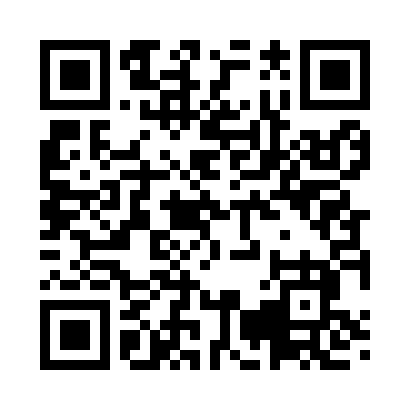 Prayer times for Rocky Branch, Alabama, USAMon 1 Jul 2024 - Wed 31 Jul 2024High Latitude Method: Angle Based RulePrayer Calculation Method: Islamic Society of North AmericaAsar Calculation Method: ShafiPrayer times provided by https://www.salahtimes.comDateDayFajrSunriseDhuhrAsrMaghribIsha1Mon4:135:3612:464:297:559:182Tue4:145:3712:464:297:559:183Wed4:145:3712:464:307:559:174Thu4:155:3712:464:307:559:175Fri4:165:3812:464:307:559:176Sat4:165:3812:474:307:549:167Sun4:175:3912:474:307:549:168Mon4:185:3912:474:307:549:169Tue4:185:4012:474:317:549:1510Wed4:195:4112:474:317:539:1511Thu4:205:4112:474:317:539:1412Fri4:215:4212:474:317:539:1413Sat4:215:4212:474:317:529:1314Sun4:225:4312:484:317:529:1315Mon4:235:4312:484:317:529:1216Tue4:245:4412:484:317:519:1117Wed4:255:4512:484:317:519:1118Thu4:255:4512:484:317:509:1019Fri4:265:4612:484:317:509:0920Sat4:275:4712:484:317:499:0821Sun4:285:4712:484:317:499:0822Mon4:295:4812:484:317:489:0723Tue4:305:4912:484:317:479:0624Wed4:315:4912:484:317:479:0525Thu4:325:5012:484:317:469:0426Fri4:325:5112:484:317:459:0327Sat4:335:5112:484:317:459:0228Sun4:345:5212:484:317:449:0129Mon4:355:5312:484:317:439:0030Tue4:365:5312:484:317:428:5931Wed4:375:5412:484:317:418:58